Κατεύθυνση 2: Οικολογική Μηχανική, Ενέργεια και Κλιματική Αλλαγή/ Ecological Engineering, Energy and Climate ChangeΠΡΟΓΡΑΜΜΑ ΔΙΑΛΕΞΕΩΝ ΒΒΒ Α ΕΞΑΜΗΝΟΥ ΑΚΑΔ. ΕΤΟΥΣ 2022-2023ΔΕ 24/10/2022 έως ΠΑΡ 13/01/2023ΔΕ 16/01/2023 έως ΠΑΡ 27/01/2023 (περίοδος αναπληρώσεων)ΠΑΝΕΠΙΣΤΗΜΙΟ ΑΙΓΑΙΟΥΣΧΟΛΗ ΠΕΡΙΒΑΛΛΟΝΤΟΣΤΜΗΜΑ ΠΕΡΙΒΑΛΛΟΝΤΟΣ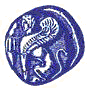 ΠΜΣ ΠΛΑΝΗΤΙΚΗ ΠΕΡΙΒΑΛΛΟΝΤΙΚΗ ΑΛΛΑΓΗ, ΔΙΑΧΕΙΡΙΣΗ ΚΑΙ ΤΕΧΝΟΛΟΓΙΑΠΜΣ ΠΛΑΝΗΤΙΚΗ ΠΕΡΙΒΑΛΛΟΝΤΙΚΗ ΑΛΛΑΓΗ, ΔΙΑΧΕΙΡΙΣΗ ΚΑΙ ΤΕΧΝΟΛΟΓΙΑΔευτέραΤρίτηΤετάρτηΠέμπτηΠαρασκευή18:00-20:0018:00-20:0018:00-20:0018:00-20:0018:00-20:00Διδάσκων:Αθανάσιος ΣτασινάκηςΔιδάσκων:Στέργιος ΒακάληςΔιδάσκων:Δημήτρης ΛέκκαςΔιδάσκουσα:Όλγα ΚαλαντζήΔιδάσκων:Παναγιώτης ΔημητρακόπουλοςΤριαντάφυλλος ΑκριώτηςΜάθημα:ΕΠΕΞΕΡΓΑΣΙΑ ΚΑΙ ΑΞΙΟΠΟΙΗΣΗ ΥΓΡΩΝ ΑΠΟΒΛΗΤΩΝ: ΑΡΧΕΣ ΚΑΙ ΣΧΕΔΙΑΣΜΟΣΜάθημα:ΔΙΑΧΕΙΡΙΣΗ ΕΝΕΡΓΕΙΑΣ ΚΑΙ ΛΗΨΗ ΑΠΟΦΑΣΕΩΝΜάθημα:ΔΙΑΧΕΙΡΙΣΗ ΠΟΡΩΝ ΚΑΙ ΚΥΚΛΙΚΗ ΟΙΚΟΝΟΜΙΑΜάθημα:ΚΛΙΜΑΤΙΚΗ ΑΛΛΑΓΗ ΚΑΙ ΕΠΙΠΤΩΣΕΙΣ ΣΤΗΝ ΥΓΕΙΑΜάθημα:ΕΦΑΡΜΟΣΜΕΝΗ ΟΙΚΟΛΟΓΙΑ